Приложение №2 Утверждено приказом от 13.09. 2018 г. № 40/5 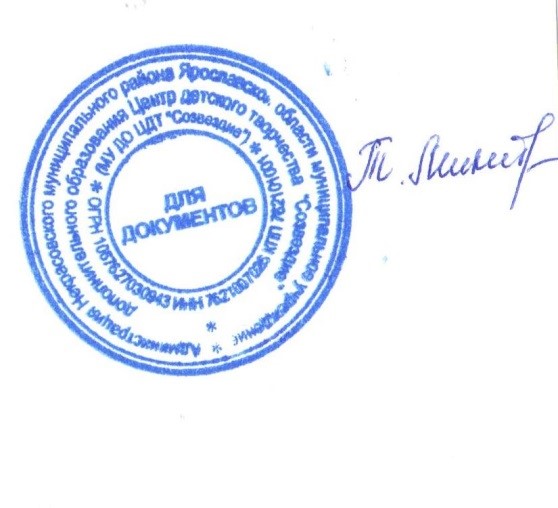                                                                          УТВЕРЖДАЮ:Директор МУ ДО ЦДТ «Созвездие»_______________Т.В. МикитюкПОЛОЖЕНИЕоб Аттестационной комиссии по аттестации педагогических работниковв целях подтверждения соответствия занимаемой должности МУ ДО ЦДТ «Созвездие»рп. Некрасовское, 2018 годЦелью создания Аттестационной комиссии является реализация полномочий МУ ДО ЦДТ «Созвездие» по аттестации педагогических работников в целях подтверждения соответствия занимаемым ими должностям, предусмотренных ст. 49 Закона Российской Федерации от 29.12.2012 года №273-ФЗ «Об образовании в Российской Федерации». 1.2. Основными принципами работы Аттестационной комиссии являются коллегиальность, гласность, открытость, обеспечивающие объективное отношение к педагогическим работникам, недопустимость дискриминации при проведении аттестации. 1.3. Деятельность Аттестационной комиссии осуществляется в соответствии с законодательством Российской Федерации, настоящим Положением. 2. Основные задачи Аттестационной комиссии2.1. Основными задачами Аттестационной комиссии являются: 2.2.1. Проведение аттестации в целях подтверждения соответствия педагогических работников занимаемым ими должностям на основе оценки их профессиональной деятельности; 2.2.2. Соблюдение основных принципов аттестации педагогических работников, обеспечение объективности экспертизы и процедуры проведения аттестации; 2.2.3. Мотивация педагогических работников на повышение уровня и качества предоставляемых образовательных услуг в системе образования. 3. Формирование Аттестационной комиссии, состав, порядок работы3.1. Аттестационная комиссия формируется из числа педагогических работников МУ ДО ЦДТ «Созвездие». 3.2. Персональный и количественный состав Аттестационной комиссии утверждается распорядительным актом руководителя МУ ДО ЦДТ «Созвездие».3.3. Аттестационная комиссия формируется из председателя, заместителя председателя, секретаря и членов комиссии. 3.4. Председателем Аттестационной комиссии назначается заместитель руководителя ОО, курирующий вопросы аттестации педагогических кадров. 3.5 Заместитель председателя и секретарь Аттестационной комиссии избираются на первом заседании комиссии из числа ее членов. 3.6. Председатель Аттестационной комиссии: 3.6.1. руководит деятельностью Аттестационной комиссии; 3.6.2. проводит заседания Аттестационной комиссии; 3.6.3. организует работу по разработке нормативной базы по аттестации педагогических работников; 3.6.4. распределяет обязанности между членами Аттестационной комиссии; 3.6.5. рассматривает обращения педагогических работников, связанные с вопросами аттестации; 3.6.6. подписывает протоколы заседаний Аттестационной комиссии и аттестационные листы; 3.6.7. дает консультации по вопросам организации и проведения аттестации педагогических работников. 3.7. Заместитель председателя Аттестационной комиссии: 3.7.1. участвует в разработке нормативной базы по аттестации педагогических работников; 3.7.2. исполняет обязанности председателя Аттестационной комиссии в его отсутствие. 3.8. Секретарь Аттестационной комиссии: 3.8.1. осуществляет регистрацию представлений, заявлений педагогических работников в Аттестационную комиссию по вопросам аттестации в журналах, ведёт журнал учёта выдачи аттестационных листов (Приложения 4, 5); 3.8.2. формирует график прохождения аттестации с целью подтверждения соответствия занимаемой должности педагогических работников; 3.8.3. сообщает членам Аттестационной комиссии о дате и повестке дня ее заседания; 3.8.4. ведет и оформляет протоколы заседаний Аттестационной комиссии; 3.8.5. подписывает протоколы заседаний Аттестационной комиссии и аттестационные листы; 3.8.6. предоставляет копию протокола заседания Аттестационной комиссии руководителю не позднее 3 календарных дней с даты принятия решения Аттестационной комиссией для издания распорядительного акта о соответствии (несоответствии) педагога занимаемой должности. 3.8.7. формирует аттестационное дело, состоящее из титульного листа согласно форме, утверждённой приложением №3 к настоящему Положению; представления на педагогического работника (Приложение 1); сведения о педагогическом работнике; копии удостоверений о повышении квалификации педагогического работника за аттестационный период; протокола заседания Аттестационной комиссии учреждения по аттестации педагогических работников в целях подтверждения соответствия занимаемым ими должностям; копии приказа об аттестации педагогических работников; копии аттестационного листа (Приложение 2). 3.9. Члены Аттестационной комиссии: 3.9.1. участвуют в работе Аттестационной комиссии в рабочее время без дополнительной оплаты; 3.9.2. сохраняют конфиденциальность по вопросам аттестации педагогических работников. 4. Права Аттестационной комиссии4.1. Члены Аттестационной комиссии имеют право: 4.1.1. запрашивать необходимую информацию в пределах компетенции; 4.1.2. участвовать в определении алгоритма деятельности Аттестационной комиссии; 4.1.3. участвовать в определении периодичности заседаний Аттестационной комиссии. 5. Регламент работы Аттестационной комиссии5.1. Заседания Аттестационной комиссии проводятся под руководством председателя, либо в его отсутствие по объективным причинам (болезнь, отпуск и т.п.), заместителя председателя, по мере поступления от руководителя МУ ДО ЦДТ «Созвездие» представлений на педагогических работников, но не ранее чем через месяц с даты ознакомления педагогического работника с представлением. 5.2. Состав Аттестационной комиссии формируется таким образом, чтобы была исключена возможность конфликта интересов, который мог бы повлиять на принимаемые Аттестационной комиссией решения. 5.3. По результатам аттестации педагогического работника в целях подтверждения соответствия занимаемой должности Аттестационная комиссия может принять одно из следующих решений: 5.5.1. соответствует занимаемой должности (указывается должность работника); 5.5.2. не соответствует занимаемой должности (указывается должность работника). 5.6. Заседание Аттестационной комиссии считается правомочным, если на нем присутствовало и участвовало в голосовании не менее двух третей состава Аттестационной комиссии. 5.7. Педагогический работник имеет право лично присутствовать при его аттестации на заседании Аттестационной комиссии, о чем письменно уведомляет Аттестационную комиссию. При неявке педагогического работника на заседание Аттестационной комиссии без уважительной причины, комиссия вправе провести аттестацию в его отсутствие. 5.8. Решение Аттестационной комиссии принимается в отсутствие педагогического работника открытым голосованием большинством голосов присутствующих на заседании членов Аттестационной комиссии. При равном количестве голосов членов Аттестационной комиссии считается, что педагогический работник прошел аттестацию. 5.9. Результаты аттестации педагогического работника, непосредственно присутствующего на заседании Аттестационной комиссии, сообщаются ему после подведения итогов голосования. 5.10. Решение Аттестационной комиссии оформляется протоколом, в котором фиксируется: дата проведения заседания, количество членов Аттестационной комиссии, количественное присутствие (отсутствие) членов Аттестационной комиссии, повестка дня, ход обсуждения вопросов, предложения и рекомендации Аттестационной комиссии, решение. 5.11. В аттестационный лист педагогического работника, в случае необходимости, Аттестационная комиссия заносит рекомендации по совершенствованию профессиональной деятельности педагогического работника, необходимости повышения его квалификации с указанием специализации и другие. 5.12. При наличии в аттестационном листе рекомендаций, руководитель МУ ДО ЦДТ «Созвездие» не позднее, чем через год со дня проведения аттестации педагогического работника, представляет в Аттестационную комиссию информацию о выполнении рекомендаций Аттестационной комиссии по совершенствованию профессиональной деятельности педагогического работника. 5.13. Решение Аттестационной комиссии о результатах аттестации педагогических работников в целях подтверждения соответствия занимаемой должности утверждается распорядительным актом руководителя МУ ДО ЦДТ «Созвездие». 5.14. Аттестационный лист, выписка из протокола заседания аттестационной комиссии хранятся в аттестационном и личном делах педагогического работника. 5.15. Аттестационный лист относится к персональным данным педагогического работника и подлежит защите в установленном законодательством Российской Федерации порядке. 5.16. Результаты аттестации педагогический работник вправе обжаловать в соответствии с законодательством Российской Федерации. Приложение 1 К ПОЛОЖЕНИЮ об Аттестационной комиссии по аттестации В Аттестационную комиссию муниципального учреждения дополнительного образования Центр детского творчества «Созвездие» Представление1. Фамилия, имя, отчество _________________________________________2. Число, месяц, год рождения ______________________________________3. Занимаемая должность на момент аттестации и дата назначения на эту должность_______________________________________________________ 4. Сведения о профессиональном образовании, наличие ученой степени, ученого звания (когда и какое учебное заведение окончил, специальность и квалификация по образованию, ученая степень, ученое звание) ________________________________________________________________ 5. Сведения о повышении квалификации за последние 5 лет до прохождения аттестации, в том числе по направлению работодателя ________________________________________________________________ 6. Сведения о результатах предыдущих аттестаций ________________________________________________________________ 7. Стаж педагогической работы (по специальности) ____________________Общий трудовой стаж ____________. Стаж работы в данном коллективе ______. 8. Государственные и отраслевые награды ________________________________________________________________9. Профессиональные качества работника ____________________________________________________________________________________________ Деловые качества работника _______________________________________________________________________________________________________ Результаты профессиональной деятельности педагогического работника ________________________________________________________________ Биографические данные, данные о трудовой деятельности, учебе работника соответствуют документам, удостоверяющим личность, записям в трудовой книжке, документам об образовании и аттестации. Аттестацию на заседании Аттестационной комиссии прошу провести в присутствии педагогического работника (без присутствия педагогического работника) (нужное подчеркнуть) Руководитель образовательной организации _______   ________________«___» __________ 201_ г. С представлением и Порядком аттестации ознакомлен(а) ____________ (личная подпись) «___» __________ 201_ г.Приложение 2 К ПОЛОЖЕНИЮ об Аттестационной комиссии по аттестации АТТЕСТАЦИОННЫЙ ЛИСТ1. Фамилия, имя, отчество _________________________________________ 2. Число, месяц, год рождения ______________________________________ 3. Занимаемая должность на момент аттестации и дата назначения на эту должность ______________________________________________________ 4. Сведения о профессиональном образовании, наличие ученой степени, ученого звания __________________________________________________ (когда и какое учебное заведение окончил, специальность ________________________________________________________________________________________________________________________________ и квалификация по образованию, ученая степень, ученое звание) 5. Сведения о повышении квалификации за последние 5 лет до прохождения аттестации __________________________________________________________________________________________________________ 6. Стаж педагогической работы (по специальности) ____________________7. Общий трудовой стаж ___________________________________________ 8. Краткая оценка деятельности педагогического работника (в т.ч. выполнения рекомендаций предыдущей аттестации) ________________________________________________________________ 9. Рекомендации Аттестационной комиссии __________________________________________________________________________________________ 10. Решение Аттестационной комиссии ______________________________________________________________________________________________ 11. Количественный состав Аттестационной комиссии _________________ На заседании присутствовало ___________________членов Аттестационной комиссии Количество голосов «за» ____, «против» _____ 12. Примечания __________________________________________________ Председатель Аттестационной комиссии __________________ ____________________ (личная подпись) (расшифровка подписи) Секретарь Аттестационной комиссии __________________ ____________________ (личная подпись) (расшифровка подписи) Дата проведения аттестации и принятия решения Аттестационной комиссией _____________ ____________ (дата и номер распорядительного акта образовательной организации) М.П. С аттестационным листом ознакомлен (а) ________________________ (подпись педагогического работника, дата) С решением Аттестационной комиссии согласна (согласен); не согласна (не согласен)                                                     ______ (подпись) Приложение 3 К ПОЛОЖЕНИЮ об Аттестационной комиссии по аттестации Муниципальное учреждение дополнительного образованияЦентр детского творчества «Созвездие»АТТЕСТАЦИОННОЕ ДЕЛОДолжность ______________________________________________ Ф. И. О. педагога  _________________________________________ГодПриложение 4 К ПОЛОЖЕНИЮ об Аттестационной комиссии по аттестации ФОРМА ЖУРНАЛА регистрации представлений на педагогических работников МУ ДО ЦДТ «Созвездие»для аттестации в целях подтверждения соответствия занимаемой должностиФОРМА ЖУРНАЛАрегистрации заявлений педагогических работников в Аттестационную комиссию МУ ДО ЦДТ «Созвездие»по вопросам аттестацииПриложение 5 К ПОЛОЖЕНИЮ об Аттестационной комиссии по аттестации ФОРМА ЖУРНАЛАвыдачи выписок из протокола заседания АКОО, аттестационных листов педагогических работников МУ ДО ЦДТ «Созвездие»Приложение 3 К приказу от 13.09. 2018 г. № 40/5 ПЛАН РАБОТЫАттестационной комиссии по подготовке педагогических работников МУ ДО ЦДТ «Созвездие» к аттестации на соответствие ими занимаемым должностям на 2018-2019 учебный годПриложение 4 К приказу от 13.09.2018 г. № 40/5График аттестации на соответствие занимаемой должности педагогических работников МУ ДО ЦДТ «Созвездие»                                  на 2018-2019 учебный год№ п/пФамилия, имя, отчество педагогаЗанимаемая должностьСтаж работы в данной должностиПредполагаемые сроки прохождения аттестации на СЗДДата предоставления представленияПодпись руководителя ОО№ п/пФамилия, имя, отчество педагогаЗанимаемая должностьКраткое содержание заявленияСрок подготовки ответаОтветственный№ п/пФамилия, имя, отчество педагогаЗанимаемая должностьАттестация по должностиДата прохождения аттестации№ приказа ОУДата выдачи выписки и аттестационного листаПодпись аттестованного в получении№ п/пМероприятиеСрок проведенияОтветственный1.Создание базы нормативно-правовых документов по аттестации на соответствие занимаемой должностиВ течение годаЗам. директора по УМР Генюш И.А., председатель комиссии2.Составление и уточнение списков аттестуемых педагоговСентябрьЗам. директора по УМР Генюш И.А., председатель комиссии3.Организация деятельности Аттестационной комиссии. Составление графиков заседаний АК.СентябрьЗам. директора по УМР Генюш И.А., председатель комиссии4.Ознакомление педагогических работников с графиком аттестации (не позднее, чем за 30 дней до дня проведения их аттестации по графику)СентябрьЗам. директора по УМР Генюш И.А., председатель комиссии5.Подготовка представлений работодателемОктябрь-ноябрьДиректор Микитюк Т.В.6.Ознакомление под роспись с представлениями педагогических работников, аттестующихся на соответствие занимаемой должности. Письменное информирование педагогического работника о дате и месте проведения квалификационного испытания. (не позднее, чем за 30 дней до дня проведения их аттестации по графику)СентябрьЗам. директора по УМР Генюш И.А., председатель комиссии7.Консультации для педагогических работников, аттестующихся на соответствие занимаемой должности аттестацииВ течение годаЗам. директора по УМРГенюш И.А., председатель комиссии8.Организация проведения заседаний АКООПо графикуЗам. директора по УМРГенюш И.А., председатель комиссии9.Заседания АК. Рассмотрение представлений на педагогических работниковВ течение учебного годаЗам. директора по УМРГенюш И.А., председатель комиссии10.Оформление и выдача выписок из протоколов заседания АКОО под росписьВ течение 3-х днейСекретарь АКОО11.Оформление документации АКООВ течение учебного годаЗам. председателя АКОО, секретарь АКОО12.Заседание методического Совета Центра. О прохождения аттестации в 1-ом полугодии. Корректировка плана по оказанию методической помощи педагогическим работникам, получившим рекомендации в ходе аттестацииЯнварьЧлены Методического совета Центра13.Заседание методического Совета. Анализ итогов прохождения аттестации в 2017-2018 уч. году. Задачи на новый уч. год. Планирование аттестационных мероприятий на новый учебный год с учетом рекомендаций, данных в ходе аттестации педагогическим работникамМайЗам. директора по УМРГенюш И.А., председатель комиссии14.Оформление личных дел педагогических работников в связи с результатами аттестацииВ течение годаЗам. председателя АКОО, секретарь АКОО№ФИО аттестуемогоПр НаправленностьДата предстоящей аттестацииОтветственный за написание представленияДатаПодпись ответственногоПодпись аттестуемого